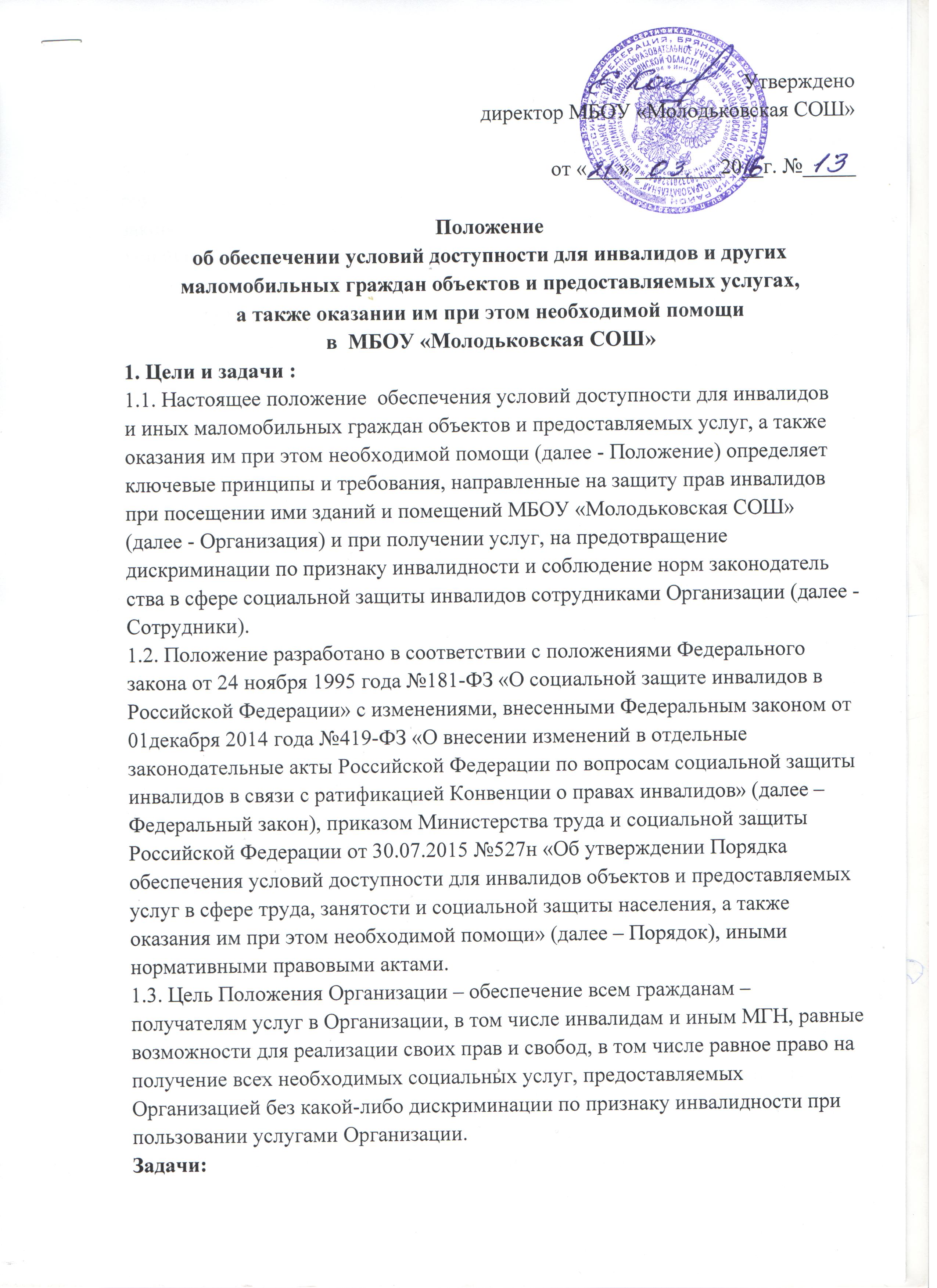 а) обеспечение разработки и реализации комплекса мер по обеспечениюусловий доступности для инвалидов объектов и предоставляемых услуг, а также оказания им при этом необходимой помощи Сотрудниками Организации;б) закрепление и разъяснение Сотрудникам и контрагентам Организацииосновных требований доступности объектов и услуг, установленныхзаконодательством Российской Федерации, включая ответственность и санкции, которые могут применяться к Организации и Сотрудникам в связи снесоблюдением указанных требований или уклонением от их исполнения;в) формирование у Сотрудников и контрагентов единообразного пониманияПолитики Организации о необходимости обеспечения условий доступности дляинвалидов объектов и предоставляемых услуг, а также оказания им при этомнеобходимой помощи;г) закрепление обязанностей Сотрудников знать и соблюдать принципы итребования настоящей Политики, ключевые нормы законодательства, а такжемеры и конкретные действия по обеспечению условий доступности для инвалидов объектов и предоставляемых услуг;д) формирование толерантного сознания Сотрудников, независимо отзанимаемой должности, по отношению к инвалидности и инвалидам.1.4. Меры по обеспечению условий доступности для инвалидов объектов ипредоставляемых услуг, принимаемые в Организации, включают:а) определение подразделений или должностных лиц Организации,ответственных за обеспечение условий доступности для инвалидов объектов ипредоставляемых услуг, а также оказание им при этом необходимой помощи;б) обучение и инструктирование Сотрудников по вопросам, связанным собеспечением доступности для инвалидов объектов и услуг с учетом имеющихся у них стойких расстройств функций организма и ограничений жизнедеятельности;в) создание инвалидам условий доступности объектов в соответствии стребованиями, установленными законодательными и иными нормативнымиправовыми актами;г) создание инвалидам условий доступности услуг в соответствии стребованиями, установленными законодательными и иными нормативнымиправовыми актами;д) обеспечение проектирования, строительства и приемки с 01 июля 2016года вновь вводимых в эксплуатацию в результате строительства, капитальногоремонта, реконструкции, модернизации объектов Организации, в которыхосуществляется предоставление услуг, а также обеспечение закупки с 01 июля2016 года транспортных средств для обслуживания населения с соблюдениемтребований к их доступности для инвалидов, установленных статьей 15Федерального закона, а также норм и правил, предусмотренных пунктом 41перечня национальных стандартов и сводов правил (частей таких стандартов исводов правил), в результате применения которых на обязательной основеобеспечивается соблюдение требований Федерального закона «Техническийрегламент о безопасности зданий и сооружений», утвержденного постановлением Правительства Российской Федерации от 26.12.2014 №1521;е) заключение дополнительных соглашений с арендодателем по включениюв проекты договоров аренды объекта (зданий и помещений, занимаемыхОрганизацией) положений о выполнении собственником объекта требований пообеспечению условий доступности для инвалидов данного объекта;ж) отражение на официальном сайте Организации информации пообеспечению условий доступности для инвалидов объектов Организации ипредоставляемых услуг с дублированием информации в формате, доступном для инвалидов по зрению.2. Основные принципы деятельности Организации, направленной наобеспечение условий доступности для инвалидов объектов ипредоставляемых услуг, а также оказание им при этом необходимой помощи.2.1. Деятельность Организации, направленная на обеспечение условийдоступности для инвалидов объектов и предоставляемых услуг, а также оказание им при этом необходимой помощи в Организации осуществляется на основе следующих основных принципов:а) уважение достоинства человека, его личной самостоятельности, включаясвободу делать свой собственный выбор, и независимости;б) недискриминация;в) полное и эффективное вовлечение и включение в общество;г) уважение особенностей инвалидов и их принятие в качестве компоненталюдского многообразия и части человечества;д) равенство возможностей;е) доступность;ж) равенство мужчин и женщин;з) уважение развивающихся способностей детей-инвалидов и уважениеправа детей-инвалидов сохранять свою индивидуальность.3. Область применения Положения и круг лиц, попадающих под егодействие.3.1. Все Сотрудники Организации должны руководствоваться настоящим Положением  и соблюдать его  принципы и требования.3.2. Принципы и требования настоящего  Положения  распространяются наконтрагентов и Сотрудников Организации, а также на иных лиц, в тех случаях,когда соответствующие обязанности закреплены в договорах с ними, в ихвнутренних документах, либо прямо вытекают из Федерального закона.4. Управление деятельностью Организации, направленной наобеспечение условий доступности для инвалидов объектов ипредоставляемых услуг, а также оказание им при этом необходимой помощи.Эффективное управление деятельностью Организации, направленной наобеспечение условий доступности для инвалидов объектов и предоставляемыхуслуг, а также оказание им при этом необходимой помощи достигается за счетпродуктивного и оперативного взаимодействия руководителя (директора)Организации, заместителя руководителя (директора), сотрудников Организации.4.1. Руководитель (директор) Организации определяет ключевыенаправления Положения , утверждает Положение, рассматривает и утверждаетнеобходимые изменения и дополнения, организует общий контроль за егореализацией, а также оценкой результатов реализации Положения  в Организации.4.2. Заместитель руководителя (директора) Организации отвечает запрактическое применение всех мер, направленных на обеспечение принципов итребований Положения, осуществляет контроль за реализацией Положения вОрганизации.4.3. Сотрудники Организации осуществляют меры по реализации Положенияв соответствии с должностными инструкциями.4.4. Основные положения доводятся до сведения всех Сотрудников Организации и используются при инструктаже и обучении персонала по вопросам организации доступности объектов и услуг, а также оказания при этом помощи инвалидам.5. Условия доступности объектов Организации в соответствии сустановленными требованиями.5.1.Возможность беспрепятственного входа в объекты и выхода из них;5.2. Возможность самостоятельного передвижения по территории объекта вцелях доступа к месту предоставления услуги;5.3. Возможность посадки в транспортное средство и высадки из него передвходом на объект;5.4. Сопровождение инвалидов, имеющих стойкие нарушения функцийзрения и самостоятельного передвижения по территории объекта;5.5. Содействие инвалиду при входе в объект и выходе из него,информирование инвалида о доступных маршрутах общественного транспорта;5.6. Надлежащее размещение носителей информации, необходимой дляобеспечения беспрепятственного доступа инвалидов к объектам и услугам, сучетом ограничений их жизнедеятельности, в том числе дублированиенеобходимой для получения услуги звуковой и зрительной информации, а также надписей, знаков и иной текстовой и графической информации знаками,выполненными рельефно-точечным шрифтом Брайля и на контрастном фоне;5.7. Обеспечение допуска на объект, в котором предоставляются услуги,собаки-проводника при наличии документа, подтверждающего ее специальноеобучение, выданного по установленным форме и порядку.6. Условия доступности услуг Организации в соответствии сустановленными требованиями.6.1. Оказание Сотрудниками Организации инвалидам помощи, необходимой для получения в доступной для них форме информации о правилах предоставления услуг, об оформлении необходимых для получения услуг документов, о совершении других необходимых для получения услуг действий;6.2. Предоставление инвалидам по слуху, при необходимости, услуг сиспользованием русского жестового языка, включая обеспечение допуска наобъект сурдопереводчика, тифлосурдопереводчика;6.3. Оказание Сотрудниками Организации, предоставляющими услуги, инойнеобходимой инвалидам помощи в преодолении барьеров, мешающих получению ими услуг наравне с другими лицами; Приказ Министерства труда и социальной защиты Российской Федерации от 22.06.2015 № 386н «Об утверждении формы документа, подтверждающего специальное обучение собаки-проводника, и порядка еговыдачи»6.4. Наличие копий документов, объявлений, инструкций о порядкепредоставления услуги (в том числе, на информационном стенде), выполненных рельефно-точечным шрифтом Брайля и на контрастном фоне, а также аудиоконтура в регистратуре.7. Дополнительные условия доступности услуг в Организации:7.1. Оборудование на прилегающих к объекту (объектам) Организациитерриториях мест для парковки автотранспортных средств инвалидов;7.2. Содействие со стороны Организации в прохождении медико-социальной экспертизы;7.3. Предоставление бесплатно в доступной форме с учетом стойкихрасстройств функций организма инвалидов информации об их правах иобязанностях, видах социальных услуг, сроках, порядке и условиях доступности их предоставления;7.4. Включение условий доступности предоставляемых социальных услуг,необходимых инвалиду с учетом ограничений жизнедеятельности, виндивидуальную программу предоставления социальных услуг;7.5. Сопровождение получателя социальной услуги при передвижении потерритории Организации, а также при пользовании услугами, предоставляемыми Организацией.8. Ответственность сотрудников за несоблюдение требований Положения.8.1. Руководитель (директор) Организации, его заместитель, и СотрудникиОрганизации независимо от занимаемой должности, несут ответственность засоблюдение принципов и требований Положения, а также за действия(бездействие) подчиненных им лиц, нарушающие эти принципы и требования.8.2. К мерам ответственности за уклонение от исполнения требований ксозданию условий для беспрепятственного доступа инвалидов к объектам иуслугам Организации относятся меры дисциплинарной и административнойответственности, в соответствии с законодательством Российской Федерации.